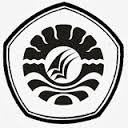 SKRIPSIPENERAPAN TEKNIK SOSIODRAMA UNTUK MENINGKATKAN KEMAMPUAN PENGAMBILAN KEPUTUSAN KARIR SISWA DI SMA NEGERI 1 SUNGGUMINASAKABUPATEN GOWAHARSADIJURUSAN PSIKOLOGI PENDIDIKAN DAN BIMBINGANFAKULTAS ILMU PENDIDIKANUNIVERSITAS NEGERI MAKASSAR2014